     УТВЕРЖДАЮ                                                                                        Директор ГБПОУ УКРТБ                                                                                   ________ И.В. Нуйкин                                                                                   « ___» _________ 2023 г.ПОЛОЖЕНИЕ О КОНКУРСЕ IT-ПРОЕКТОВ «ТВОРЧЕСКАЯ МАСТЕРСКАЯ»ОБЩИЕ ПОЛОЖЕНИЯ  Настоящее Положение определяет порядок организации, проведения и подведения итогов конкурса IТ-проектов «Творческая мастерская» (далее – Конкурс), а также критерии определения победителей и лауреатов. Организатором конкурса является кафедра программирования и информационных технологий ГБПОУ Уфимский колледж радиоэлектроники, телекоммуникаций и безопасности. Общее информационно-методическое обеспечение осуществляется Оргкомитетом Конкурса.ЦЕЛЬ КОНКУРСАПовышение уровня знаний, умений и навыков, среди студентов и учащихся в области IT-технологий и компьютерной анимации путем: доведение до участников конкурса требований профессиональной оценки жюри относительно поданной работы; популяризация и пропаганда победителей, призеров и лучших участников конкурса в средствах массовой информации; популяризации и поддержки лучших IT-ресурсов, которые созданы ученической и студенческой молодежью; повышение информационной культуры общества, популяризации IT-технологий среди учащихся и студентов; привлечение внимания общественности к проблеме развития IT-технологий, Интернет и использование их возможности как реального и эффективного инструмента социально-экономических преобразований, профессиональной работы, творчества, отдыха; поиска новых стратегий, методов и деловых моделей использования IT-технологий; стимулирование внедрения современных информационных технологий в разные отрасли народного хозяйства, образования и бизнеса.УЧАСТНИКИ КОНКУРСАК участию в конкурсе допускаются обучающиеся 1-5 курсов ГБПОУ УКРТБ. Каждый участник может подать на конкурс несколько работ.К УЧАСТИЮ В КОНКУРСЕ НЕ ДОПУСКАЕТСЯ РАБОТЫ, КОТОРЫЕ:пропагандируют насилие, войну и терроризм; нарушают законодательство Российской Федерации; имеют элементы порнографического и эротичного содержания; в содержательной части которых используется ненормативная лексика; нарушают авторское право.Оргкомитет и жюри конкурса имеет право отказать в рассмотрении любой работы без объяснения причины ее автору.ОРГАНИЗАЦИЯ И ПРОВЕДЕНИЕ КОНКУРСАПервый этап Конкурса проводится дистанционно. Все работы прикрепляются при заполнении формы по адресу: https://forms.gle/XmL6TQxWBdbXRcEx8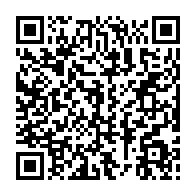 Предусмотрена возможность очной защиты проектов. Участники подают подготовленную работу в одной из номинаций:4.1. Конкурс проводится в следующих номинациях:Компьютерная графика Лучшая 2D растровая графика (одна работа или серия работ) Лучшая 2D векторная графика (одна работа или серия работ) Лучшая 3D - графика. Компьютерная играВеб-сайтЛучшее информационное наполнение Лучшая графическая реализация Лучшая программная реализация. Презентация на тему «Год педагога и наставника»:Роль педагога и наставника в жизни студента 200 лет со дня рождения Константина Ушинского - одного из основателей российской педагогики Педагог: профессия, призвание, искусствоИндивидуальный проект первокурсникаМобильное приложениеНоминацию при подаче работы определяет заявитель. Номинация заявленной работы может быть скорректирована оргкомитетом. В случае несогласия заявителя с оргкомитетом по вопросу определения номинации окончательное решение принимается заявителем. Работа может быть представлена только в одной номинации. Участник конкурса подает в номинации веб-дизайн исходные коды работы, для номинации графика и анимация подает работы в форматах тех пакетов программ, в которых выполнена работа, в виде архивного файла. Поданные проекты должны быть пригодны для просмотра на ПК под управлением ОС Windows XP/Vista/Windows 7/Windows 8.1/Windows 10. В случае невозможности просмотра работы стандартными средствами, участник конкурса должен предоставить инструментальное средство для просмотра этой работы, набор нестандартных шрифтов, и тому подобное. Оргкомитет конкурса не разрешает возможные конфликты между разработчиком работы и ее владельцем. Конкурсная работа подается в оргкомитет и может быть размещена в сети Интернет. В случае подачи коллективной работы, заявка оформляется от имени одного лица, которое принимало участие в разработке, с ФИО всех участников работы. Оргкомитет обязан известить заявителя о допуске работы к участию в конкурсе, или об отказе с объяснением причины. В случае отказа заявитель может повторно подавать работу для участия в конкурсе, приведя ее в соответствие с требованиями действующего положения. После завершения регистрации работ, жюри конкурса определяет три лучшие работы среди учащихся и студентов в каждой номинации.МЕТОДИКА ОЦЕНИВАНИЯОценивание осуществляется членами жюри по каждой работе независимо друг от друга за единственными критериями. Члены жюри передают в оргкомитет свои оценки по каждой работе. Из набора оценок исключаются наименьшая и наивысшая оценки, после чего по каждой работе определяется средний балл. Победителями признаются участники, работа которых оценена высшим средним баллом. Оргкомитет определяет и утверждает состав рабочей группы, в обязанность которой входит подсчет баллов. Для оценивания работы в каждой номинации создается отдельный состав жюри. Если две и больше работ наберут одинаковое количество баллов, решения, о победителе принимает председатель жюри.ТЕХНИЧЕСКИЕ ТРЕБОВАНИЯ К РАБОТЕДля участия в конкурсе, в номинации «Компьютерная графика» участник должен подать файлы в любом из форматов: .jpg,  .png, .gif, а так же исходный файл работы в формате той программы, в которой этот файл был создан.В номинации «Компьютерная игра» представляется архив с исполняемым файлом. Если есть реализация под различные платформы, предоставить сборки под них.В номинации «Веб-сайт» может быть представлен архив с сайтом. При создании сайта разрешено использовать html, css, javascript, jquery. Не разрешается использовать серверные языки программирования (например, php, python, c#, java и т.д.), а также конструкторы и CMS. В номинации «Презентация» к работе предъявляются следующие требования к оформлению Первый слайд – это титульный слайд, на котором представлены: сверху полное наименование ОУ, логотип ОУ; тема, название работы по центру; ФИО автора (ов), класс (Группа, специальность) и ФИО руководителя (при наличии) после названия работы справа. Снизу слайда указывается населенный пункт, дата разработки.На последнем слайде указывается: источники, список литературы, глоссарий и т.д. Оптимальный объем. Объем презентации не должен быть менее 8-10 слайдов и не более 20 слайдов. Читаемость текста на фоне слайда презентации  текст отчетливо виден на фоне слайда, использование контрастных цветов для фона и текста;  шрифт не менее 24 пунктов, отношение толщины основных штрихов шрифта к их высоте ориентировочно составляет 1:5; наиболее удобочитаемое отношение размера шрифта к промежуткам между буквами: от 1:0, 375 до 1:0,75, использование шрифтов без засечек и не более 3-х вариантов шрифта;  длина строки не более 36 знаков. расстояние между строками внутри абзаца 1,5, а между абзацев – 2 интервала, подчеркивание используется лишь в гиперссылках. Требования к дизайну: использование единого стиля оформления; соответствие стиля оформления презентации (графического, звукового, анимационного) содержанию презентации;  использование для фона слайда психологически комфортного тона;  фон должен являться элементом заднего (второго) плана: выделять, оттенять, подчеркивать информацию, находящуюся на слайде, но не заслонять ее;  использование не более трех цветов на одном слайде (один для фона, второй для заголовков, третий для текста);  соответствие шаблона представляемой теме (в некоторых случаях может быть нейтральным);  целесообразность использования анимационных эффектов.	В номинации «Индивидуальный проект первокурсника» должен быть представлен программный продукт в виде файла с расширением exe.	В номинации «Мобильное приложение» работа должна быть представлена в виде архива. Предусматривается использование ИСР Android Studio или Xamarin.6.4 Баллы рассчитываются по следующей схеме6.4.1 Номинация «Лучшая 2D растровая графика», «Лучшая 2D векторная графика» «Лучшая 3D-графика».6.4.2 Номинация «Компьютерная игра».6.4.3 Номинация «Веб-сайт»6.4.4 Номинация «Презентация».Номинация «Индивидуальный проект первокурсника»Номинация «Мобильное приложение»ОРГКОМИТЕТОргкомитет является главным руководящим органом Конкурса, осуществляющим общее руководство и контроль за его проведением: разрабатывает Положение; формирует состав жюри; осуществляет организационно-техническое и методическое обеспечение работы жюри; размещает информацию о Конкурсе в средствах массовой информации; размещает итоги Конкурса на сайте ГБПОУ «Уфимский колледж радиоэлектроники, телекоммуникаций и безопасности» (https://www.ukrtb.ru/) организует награждение победителей и лауреатов конкурса.УСЛОВИЯ УЧАСТИЯ В КОНКУРСЕ И ПОДВЕДЕНИЕ ИТОГОВДля участия в конкурсе необходимо в срок до 1 декабря 2023 года заполнить электронную форму по адресу: https://forms.gle/XmL6TQxWBdbXRcEx8Результаты конкурса будут подведены не позднее 10 декабря 2023 года. Победители награждаются дипломами I, II и III степени.Приложение 1Состав оргкомитета конкурса IТ-проектов «Творческая мастерская»Приложение 2Состав жюри конкурса IТ-проектов «Творческая мастерская»Согласовано:Юрисконсульт                                                      		Гришанова С.В.Зам. директора                                                                             Никонова Д.С.ПараметрыРейтинговая оценка1.Оригинальность. Своеобразие, самобытность, непохожесть, на другую подобную работу. Оригинальность сюжета и идеи102.Законченность. Насколько основная идея реализована в работе53.Художественность. Художественная выразительность и эстетика работы54.Настроение. Яркость и уровень эмоций (не всегда и не обязательно -позитивных!), вызванных при просмотре работы.55.Композиция. Единство, цельность и подчиненность всех элементов работы. Наличие и соблюдение перспективы. Общее соответствие светотеневых элементов. Гармония цветных и шрифтовых решений. Для серий - соблюдения единого стиля работы106.Оптимизация. Соответствие размера файла и разрешающей способности функциональному назначению работы57.Техничность. Уровень владения техническими аспектами компьютерной графики. Качество и сложность выполнения работы.10Итого максимальный балл50ПараметрыРейтинговая оценка1.Оригинальность. Своеобразие, самобытность, непохожесть, на другую подобную работу. Оригинальность сюжета и идеи202.Законченность. Насколько основная идея реализована в работе103.Художественность. Художественная выразительность и эстетика работы104.Настроение. Яркость и уровень эмоций (не всегда и не обязательно - позитивных!), вызванных при просмотре работы.105.Кроссплатформенность. Возможность использования игры на различных платформах.106.Техничность. Уровень владения техническими аспектами программирования. Качество и сложность выполнения работы.20Итого максимальный балл80ПараметрыРейтинговая оценка1.Оригинальность. Своеобразие, самобытность, непохожесть, на другую подобную работу.202.Законченность. Насколько основная идея реализована в работе103.Художественность. Художественная выразительность и эстетика работы104.Настроение. Яркость и уровень эмоций (не всегда и не обязательно -позитивных!), вызванных при просмотре работы.105.Композиция. Единство, цельность и подчиненность всех элементов работы. Наличие и соблюдение перспективы. Общее соответствие светотеневых элементов. Гармония цветных и шрифтовых решений. Для серий - соблюдения единого стиля работы206.Качество кода. Хорошее качество кода с отступами, комментариями, с осмысленными названиями переменных.107.Техничность. Уровень владения техническими аспектами верстки и программирования. Качество и сложность выполнения работы.20Итого максимальный балл100НаименованиеКоличество баллов1Титульный лист12Последний слайд13Объем презентации14Организация текста15Единое стилевое оформление26Дизайн презентации27Соответствие звука к содержанию презентации18Использование анимационных эффектов1Итого максимальный балл10ПараметрыРейтинговая оценка1.Оригинальность. Своеобразие, самобытность, непохожесть, на другую подобную работу. Оригинальность сюжета и идеи102.Законченность. Насколько основная идея реализована в работе53.Художественность. Художественная выразительность и эстетика работы54.Актуальность и практическая значимость. Указание предметной области105.Оптимизация. Соответствие размера файла и разрешающей способности функциональному назначению работы106.Техничность. Уровень владения техническими аспектами программирования. Качество и сложность выполнения работы.107.Итого максимальный балл50ПараметрыРейтинговая оценка1.Оригинальность. Своеобразие, самобытность, непохожесть, на другую подобную работу. Оригинальность сюжета и идеи202.Законченность. Насколько основная идея реализована в работе103.Художественность. Художественная выразительность и эстетика работы104.Актуальность и практическая значимость. Указание предметной области105.Качество кода. Хорошее качество кода с отступами, комментариями, с осмысленными названиями переменных.106.Техничность. Уровень владения техническими аспектами программирования. Качество и сложность выполнения работы.20Итого максимальный балл80Никонова Дарья Сергеевна зам. директора ГБПОУ УКРТБ  Бронштейн Марина Ефимовназав. кафедрой программирования и информационных технологий ГБПОУ УКРТБХайфуллина Эльза Ильдусовнапреподаватель ГБПОУ УКРТБ  ПредседательжюриНиконова Дарья Сергеевна зам. директора ГБПОУ УКРТБ  Члены жюриБронштейн Марина Ефимовназав. кафедрой программирования и информационных технологий ГБПОУ УКРТБЧлены жюриХайфуллина Эльза Ильдусовнапреподаватель ГБПОУ УКРТБ  Члены жюриСафаров Владислав Маратовичмастер производственного обучения ГБПОУ УКРТБ  Члены жюриМаннанов Айдар Камилевичмастер производственного обучения ГБПОУ УКРТБ  Члены жюриКашина Марина Анатольевнамастер производственного обучения ГБПОУ УКРТБ  Члены жюриАнянова Юлия Владимировнапреподаватель ГБПОУ УКРТБ  Члены жюриАрхангельская Александрина Александровнапреподаватель ГБПОУ УКРТБ  